AccessibleExported from METEOR(AIHW's Metadata Online Registry)© Australian Institute of Health and Welfare 2024This product, excluding the AIHW logo, Commonwealth Coat of Arms and any material owned by a third party or protected by a trademark, has been released under a Creative Commons BY 4.0 (CC BY 4.0) licence. Excluded material owned by third parties may include, for example, design and layout, images obtained under licence from third parties and signatures. We have made all reasonable efforts to identify and label material owned by third parties.You may distribute, remix and build on this website’s material but must attribute the AIHW as the copyright holder, in line with our attribution policy. The full terms and conditions of this licence are available at https://creativecommons.org/licenses/by/4.0/.Enquiries relating to copyright should be addressed to info@aihw.gov.au.Enquiries or comments on the METEOR metadata or download should be directed to the METEOR team at meteor@aihw.gov.au.National Mental Health Performance Framework "> Tier III-Health System Performance "> 
Accessible
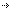 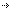 AccessibleIndicators in this frameworkKPIs for Australian Public Mental Health Services: PI 08 – Population access to specialised clinical mental health care, 2019 (Service level)
       Health, Superseded 13/01/2021KPIs for Australian Public Mental Health Services: PI 08J – Population access to specialised clinical mental health care, 2018
       Health, Superseded 13/01/2021KPIs for Australian Public Mental Health Services: PI 09J – Mental health new client index, 2018
       Health, Superseded 13/01/2021KPIs for Australian Public Mental Health Services: PI 11J – Pre-admission community mental health care, 2018
       Health, Superseded 13/01/2021KPIs for Australian Public Mental Health Services: PI 12J – Post-discharge community mental health care, 2018
       Health, Superseded 13/01/2021KPIs for Australian Public Mental Health Services: PI 08 – Population access to specialised clinical mental health care, 2018 (Service level)
       Health, Superseded 13/01/2021KPIs for Australian Public Mental Health Services: PI 09 – New Client Index, 2018 (Service level)
       Health, Superseded 13/01/2021KPIs for Australian Public Mental Health Services: PI 10 – Comparative area resources, 2018 (Service level)
       Health, Superseded 13/01/2021KPIs for Australian Public Mental Health Services: PI 08J – Population access to specialised clinical mental health care, 2019
       Health, Superseded 13/01/2021KPIs for Australian Public Mental Health Services: PI 09J – Mental health new client index, 2019
       Health, Superseded 13/01/2021KPIs for Australian Public Mental Health Services: PI 12J – Post-discharge community mental health care, 2019
       Health, Superseded 13/01/2021KPIs for Australian Public Mental Health Services: PI 09 – Mental health New client index, 2019 (Service level)
       Health, Superseded 13/01/2021KPIs for Australian Public Mental Health Services: PI 10 – Comparative area resources, 2019 (Service level)
       Health, Superseded 13/01/2021KPIs for Australian Public Mental Health Services: PI 11J – Pre-admission community mental health care, 2019
       Health, Superseded 13/01/2021KPIs for Australian Public Mental Health Services: PI 12 – Post-discharge community mental health care, 2019 (Service level)
       Health, Superseded 13/01/2021KPIs for Australian Public Mental Health Services: PI 12 – Post-discharge community mental health care, 2018 (Service level)
       Health, Superseded 13/01/2021KPIs for Australian Public Mental Health Services: PI 11 – Pre-admission community mental health care, 2019 (Service level)
       Health, Superseded 13/01/2021KPIs for Australian Public Mental Health Services: PI 11 – Pre-admission community mental health care, 2018 (Service level)
       Health, Superseded 13/01/2021KPIs for Australian Public Mental Health Services: PI 08J – Proportion of population receiving clinical mental health care, 2016
       Health, Superseded 14/06/2017KPIs for Australian Public Mental Health Services: PI 08J – Proportion of population receiving clinical mental health care, 2015
       Health, Superseded 11/05/2016KPIs for Australian Public Mental Health Services: PI 09J – New client index, 2016
       Health, Superseded 14/06/2017KPIs for Australian Public Mental Health Services: PI 09J – New client index, 2015
       Health, Superseded 11/05/2016KPIs for Australian Public Mental Health Services: PI 11J – Rate of pre-admission community care, 2016
       Health, Superseded 14/06/2017KPIs for Australian Public Mental Health Services: PI 11J – Rate of pre-admission community care, 2015
       Health, Superseded 11/05/2016KPIs for Australian Public Mental Health Services: PI 12J – Rate of post-discharge community care, 2016
       Health, Superseded 14/06/2017KPIs for Australian Public Mental Health Services: PI 12J – Rate of post-discharge community care, 2015
       Health, Superseded 11/05/2016KPIs for Australian Public Mental Health Services: PI 08J – Proportion of population receiving clinical mental health care, 2017
       Health, Superseded 13/01/2021KPIs for Australian Public Mental Health Services: PI 09J – New client index, 2017
       Health, Superseded 13/01/2021KPIs for Australian Public Mental Health Services: PI 11J – Rate of pre-admission community care, 2017
       Health, Superseded 13/01/2021KPIs for Australian Public Mental Health Services: PI 12J – Rate of post-discharge community care, 2017
       Health, Superseded 13/01/2021KPIs for Australian Public Mental Health Services: PI 08 – Proportion of population receiving clinical mental health care, 2015–2017
       Health, Superseded 13/01/2021KPIs for Australian Public Mental Health Services: PI 09 – New client index, 2015–2017
       Health, Superseded 13/01/2021KPIs for Australian Public Mental Health Services: PI 10 – Comparative area resources, 2015–2017
       Health, Superseded 13/01/2021KPIs for Australian Public Mental Health Services: PI 11 – Rate of pre-admission community care, 2015–2017
       Health, Superseded 13/01/2021KPIs for Australian Public Mental Health Services: PI 12 – Rate of post-discharge community care, 2015–2017
       Health, Superseded 13/01/2021Identifying and definitional attributesIdentifying and definitional attributesItem type:Framework DimensionMETEOR identifier:584868Description:Ability of people to obtain health care at the right place and right time irrespective of income, geography and cultural background